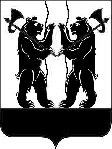 АДМИНИСТРАЦИЯЯРОСЛАВСКОГО МУНИЦИПАЛЬНОГО РАЙОНАП О С Т А Н О В Л Е Н И Е16.01.2017                                                                                                                                  № 29Об утверждении административного регламента предоставления муниципальной услуги по предоставлению земельных участков, государственная собственность на которые не разграничена, в собственность без проведения торгов, за исключением предоставления земельных    участков в собственность гражданам, имеющим право на бесплатное предоставление земельных участковРуководствуясь Земельным кодексом Российской Федерации, Федеральным законом от 27 июля 2010 года № 210-ФЗ «Об организации предоставления государственных и муниципальных услуг», в целях повышения результативности и качества, открытости и доступности исполнения муниципальной услуги по предоставлению земельных участков, государственная собственность на которые не разграничена, в собственность, без проведения торгов, Администрация района п о с т а н о в л я е т:  1.Утвердить административный регламент предоставления муниципальной услуги по предоставлению земельных участков, государственная собственность на которые не разграничена, в собственность без проведения торгов, за исключением предоставления земельных участков                  в собственность гражданам, имеющим право на бесплатное предоставление земельных участков согласно приложению.2.   Опубликовать постановление в газете «Ярославский агрокурьер».3. Контроль за исполнением постановления возложить на первого заместителя Главы Администрации ЯМР А.В. Груздева.    4. Постановление вступает в силу с момента опубликования                                  и  распространяется на правоотношения, возникшие с 01.01.2017 года.                                                                                              ПРИЛОЖЕНИЕ                                                                                              к постановлению                                                                                              Администрации ЯМР                                                                                               от 16.01.2017  № 29АДМИНИСТРАТИВНЫЙ РЕГЛАМЕНТПРЕДОСТАВЛЕНИЯ МУНИЦИПАЛЬНОЙ УСЛУГИ ПО ПРЕДОСТАВЛЕНИЮ ЗЕМЕЛЬНЫХ УЧАСТКОВ, ГОСУДАРСТВЕННАЯ СОБСТВЕННОСТЬ НА КОТОРЫЕ НЕ РАЗГРАНИЧЕНА, В СОБСТВЕННОСТЬ БЕЗ ПРОВЕДЕНИЯ ТОРГОВ, ЗА ИСКЛЮЧЕНИЕМ ПРЕДОСТАВЛЕНИЯ ЗЕМЕЛЬНЫХ УЧАСТКОВ В СОБСТВЕННОСТЬ ГРАЖДАНАМ, ИМЕЮЩИМ ПРАВО НА БЕСПЛАТНОЕ ПРЕДОСТАВЛЕНИЕ ЗЕМЕЛЬНЫХ УЧАСТКОВ1. Общие положения1.1. Предмет регулированияАдминистративный регламент предоставления муниципальной услуги по предоставлению земельных участков, государственная собственность                        на которые не разграничена, в собственность без проведения торгов,                              за исключением предоставления земельных участков в собственность гражданам, имеющим право на бесплатное предоставление земельных участков  (далее - Административный регламент) разработан в соответствии       с Федеральным законом от 27 июля 2010 года № 210-ФЗ «Об организации предоставления государственных и муниципальных услуг», в целях повышения результативности и качества, открытости и доступности оказания муниципальной услуги «Предоставление земельных участков, государственная собственность на которые не разграничена, в собственность без проведения торгов, за исключением предоставления земельных участков     в собственность гражданам, имеющим право на бесплатное предоставление земельных участков» (далее - муниципальная услуга), создания комфортных условий для участников отношений, возникающих при предоставлении муниципальной услуги, сокращения сроков и оптимизации административных процедур при осуществлении полномочий по предоставлению муниципальной услуги.1.2. Получатели муниципальной услуги1.2.1. Получателями муниципальной услуги являются физические                       или юридические лица (за исключением государственных органов                              и их территориальных органов, органов государственных внебюджетных фондов и их территориальных органов, органов местного самоуправления) либо их уполномоченные представители, обратившиеся в комитет                                   по управлению муниципальным имуществом Администрации Ярославского муниципального района (далее - Комитет) с заявлением о предоставлении земельного участка, государственная собственность на который                                  не разграничена, в собственность без проведения торгов (далее - заявитель, заявители):1.2.1.1. За плату:- лицо, с которым в соответствии с Градостроительным кодексом Российской Федерации заключен договор о комплексном освоении территории в отношении земельных участков, образованных из земельного участка, предоставленного в аренду для комплексного освоения территории этому лицу, если иное не предусмотрено абзацами третьим, четвертым настоящего подпункта Административного регламента;- член некоммерческой организации, созданной гражданами, которой предоставлен земельный участок для комплексного освоения территории                       в целях индивидуального жилищного строительства, или, если                                       это предусмотрено решением общего собрания членов этой некоммерческой организации, в отношении земельного участка, образованного из земельного участка, предоставленного этой некоммерческой организации                                      (за исключением земельных участков, отнесенных к имуществу общего пользования);- некоммерческая организация, созданная гражданами, которой предоставлен земельный участок для комплексного освоения территории                       в целях индивидуального жилищного строительства, в отношении земельных участков, образованных в результате раздела земельного участка, предоставленного этой некоммерческой организации и относящегося                           к имуществу общего пользования;-член некоммерческой организации, созданной гражданами, которой предоставлен земельный участок для ведения садоводства, огородничества, дачного хозяйства, в отношении земельного участка, образованного                             из земельного участка, предоставленного этой некоммерческой организации (за исключением земельных участков, отнесенных к имуществу общего пользования);- юридическое лицо, которому предоставлен земельный участок                          для ведения дачного хозяйства,  в отношении земельного участка, образованного в результате раздела предоставленного земельного участка                                и относящегося к имуществу общего пользования;- собственник зданий, сооружений либо помещений в них в отношении земельных участков, на которых расположены такие здания, сооружения,                    в случаях, предусмотренных статьей 39.20 Земельного кодекса Российской Федерации;- юридическое лицо, которому предоставлен земельный участок на праве постоянного (бессрочного) пользования, за исключением лиц, указанных                     в пункте 2 статьи 39.9 Земельного кодекса Российской Федерации,                               в отношении предоставленного этому юридическому лицу земельного участка;- крестьянское (фермерское) хозяйство или сельскохозяйственная организация в отношении предоставленных им земельных участков в случаях, установленных Федеральным законом от 24 июля 2002 года № 101-ФЗ                      «Об обороте земель сельскохозяйственного назначения»;- гражданин или юридическое лицо, являющиеся арендатором земельного участка, предоставленного для ведения сельскохозяйственного производства, в отношении такого земельного участка по истечении трех лет с момента заключения договора аренды с этим гражданином или этим юридическим лицом либо передачи прав и обязанностей по договору аренды земельного участка этому гражданину или этому юридическому лицу при условии надлежащего использования такого земельного участка. При этом заявление       о предоставлении земельного участка, государственная собственность                  на который не разграничена, в собственность без проведения торгов (далее - заявление о предоставлении земельного участка) должно быть подано до дня истечения срока указанного договора аренды земельного участка;- гражданин, в отношении земельных участков для индивидуального жилищного строительства, ведения личного подсобного хозяйства в границах населенного пункта, садоводства, дачного хозяйства в порядке предусмотренном статьей 39.18 Земельного Кодекса Российской Федерации;- крестьянское (фермерское) хозяйство в отношении земельного участка для осуществления крестьянским (фермерским) хозяйством его деятельности в порядке предусмотренном статьей 39.18 Земельного Кодекса Российской Федерации.1.2.1.2. Бесплатно:- религиозная организация, имеющая в собственности здания                             или сооружения религиозного или благотворительного назначения,                              в отношении земельного участка, на котором расположены такие здания, сооружения;- религиозная организация, которой предоставлен земельный участок                     на праве постоянного (бессрочного) пользования и предназначенный                        для сельскохозяйственного производства, в отношении предоставленного                   этой религиозной организации земельного участка при условии надлежащего использования такого земельного участка;-лицо, в отношении земельного участка, образованного в результате раздела земельного участка, предоставленного некоммерческой организации, созданной гражданами, для ведения садоводства, огородничества                             и относящегося к имуществу общего пользования, данной некоммерческой организации в общую собственность членов данной некоммерческой организации;- гражданин, которому земельный участок предоставлен в безвозмездное пользование, в отношении предоставленного ему земельного участка,                      по истечении пяти лет со дня его предоставления в безвозмездное пользование в соответствии с подпунктом 6 пункта 2 статьи 39.10 Земельного кодекса Российской Федерации при условии, что гражданин использовал такой земельный участок в указанный период в соответствии                                       с установленным разрешенным использованием земельного участка;-гражданин, которому земельный участок предоставлен в безвозмездное пользование, в отношении предоставленного ему земельного участка,                     по истечении пяти лет со дня его предоставления в безвозмездное пользование в соответствии с подпунктом 7 пункта 2 статьи 39.10 Земельного кодекса Российской Федерации при условии, что этот гражданин использовал такой земельный участок в указанный период в соответствии                                     с установленным разрешенным использованием и работал по основному месту работы в муниципальном образовании и по специальности, которые определены законом субъекта Российской Федерации;- гражданин, постоянно или преимущественно проживающий                              на территории Ярославской области, в отношении земельного участка находящегося в его фактическом пользовании с расположенными на нем жилыми, дачными или садовыми домами, приобретенными в собственность до введения в действие Земельного кодекса Российской Федерации, но права на которые не были надлежащим образом оформлены и зарегистрированы;- гражданин, постоянно или преимущественно проживающий                            на территории Ярославской области в отношении земельного участка,                        на котором расположены жилые, дачные или садовые дома, приобретенные гражданином в результате наследования либо по иным предусмотренным законом основаниям, и эти земельные участки наследодатель или иной прежний собственник жилого, дачного или садового дома имел право приобрести в собственность бесплатно, но данное право не реализовал; - гражданин, постоянно или преимущественно проживающий                              на территории Ярославской области в отношении земельного участка предоставленного гражданину для индивидуального жилищного строительства и эксплуатации индивидуального жилого дома, дачного строительства и ведения дачного хозяйства, индивидуального гаражного строительства и эксплуатации индивидуального гаража независимо от вида предоставленных прав на земельные участки, в случае представления документов, подтверждающих право собственности на объект недвижимого имущества (за исключением объекта незавершенного строительства), созданный на таком земельном участке в соответствии с целями                               его предоставления; - гражданин, постоянно или преимущественно проживающий                              на территории Ярославской области в отношении земельного участка предоставленного гражданину для ведения личного подсобного хозяйства или садоводства независимо от вида предоставленных прав на земельные участки, но не ранее чем через три года с момента заключения договора аренды                            при условии его надлежащего исполнения со стороны арендатора.1.2.2. При предоставлении муниципальной услуги от имени заявителей вправе подавать заявление о предоставлении земельного участка их законные представители, действующие в силу закона, иных правовых актов                              и учредительных документов без доверенности, или их представители                        на основании доверенности.1.3. Порядок информирования о предоставлениимуниципальной услуги1.3.1. Информацию о порядке предоставления муниципальной услуги можно получить:- в Комитете;1.3.2 Местонахождение и почтовый адрес комитета: Московский просп.,       д. 11/12, г. Ярославль, 150001.График работы Комитета:понедельник - четверг: с 08 час. 30 мин. до 12 час. 00 мин.,                                    с 12 час. 48 мин. до 17 час. 30 мин.;пятница: с 08 час. 30 мин. до 12 час. 00 мин., с 12 час. 48 мин.                          до 16 час. 30 мин.График приема заявителей:понедельник, среда: с 13 час. 00 мин. до 17 час. 00 мин.;четверг: с 09 час. 00 мин. до 12 час. 00 мин.Контактные телефоны Комитета:(4852) 42-96-71 – председатель комитета;(4852) 72-61-16, 42-93-58, 31-39-61, 45-11-15, 45-09-62 – специалисты;(4852) 42-96-71 – телефон/факс.Адрес страницы комитета на официальном сайте Администрации Ярославского муниципального района: http://yamo.adm.yar.ru/zemelnoe/.В предоставлении муниципальной услуги также принимают участие следующие органы и организации:- Администрации поселений Ярославского муниципального района;- Администрации органов местного самоуправления Ярославской области;- орган, осуществляющий государственный кадастровый учет, государственную регистрацию прав, ведение Единого государственного реестра недвижимости и предоставление сведений, содержащихся в Едином государственном реестре недвижимости, уполномоченным Правительством Российской Федерации федеральным органом исполнительной власти                            и его территориальными органами (далее – орган регистрации прав) (телефон для справок: 8-800-100-34-34, официальный сайт: www.rosreestr.ru);- налоговые органы (телефон для справок: (4852) 48-81-35, официальный сайт: www.r76.nalog.ru);- органы нотариата;- органы и организации, осуществляющие выдачу технических условий                 и согласований при выборе земельного участка для строительства.Информацию о месте нахождения, справочных телефонах и графике работы организаций, участвующих в предоставлении муниципальной услуги, можно получить, используя официальные сайты указанных организаций                      и средства массовой информации.1.3.3. Информирование о правилах предоставления муниципальной услуги проводится  в форме консультирования (индивидуального информирования) и публичного информирования. Информирование осуществляется на русском языке.Информирование о правилах предоставления муниципальной услуги заявитель может получить:- лично;- по телефону;- посредством почтовой связи;- посредством информационных стендов и публикаций в средствах массовой информации.1.3.4. Информирование о правилах предоставления муниципальной услуги осуществляется специалистами, ответственными за предоставление муниципальной услуги,  по следующим вопросам:- о месте нахождения комитета, режиме работы, справочных телефонах, адресе страницы комитета на официальном сайте Администрации Ярославского муниципального района;- о нормативных правовых актах, регламентирующих оказание муниципальной услуги;- о перечне документов, представление которых необходимо                           для оказания муниципальной услуги;- о ходе предоставления муниципальной услуги и исполнения отдельных административных процедур;- о сроках предоставления муниципальной услуги;- о перечне оснований для отказа в предоставлении муниципальной услуги;- о перечне лиц, ответственных за предоставление муниципальной услуги;- об иной информации, связанной с исполнением муниципальной услуги.Информация о предполагаемом сроке завершения оформления документов  и возможности их получения сообщается заявителю при подаче документов либо  по указанному в заявлении телефону (при наличии соответствующих данных  в заявлении).В любое время с момента приема документов заявитель имеет право               на получение сведений о прохождении процедуры предоставления муниципальной услуги посредством телефонной связи, а также при личном контакте со специалистами.Консультирование о правилах предоставления муниципальной услуги должно проводиться с использованием официально-делового стиля речи. Специалист, осуществляющий информирование, принимает все необходимые меры  для предоставления полного и оперативного ответа на поставленные вопросы.Ответ на телефонный звонок должен начинаться с информации                        о наименовании органа, в который позвонил гражданин, фамилии, имени, отчестве и должности специалиста, принявшего телефонный звонок.При невозможности специалиста, принявшего звонок, самостоятельно ответить  на поставленные вопросы телефонный звонок должен быть переадресован (переведен) другому специалисту или же обратившемуся гражданину должен быть сообщен телефонный номер, по которому можно получить необходимую информацию.Ответ на устное обращение предоставляется незамедлительно после обращения.Если для подготовки ответа требуется продолжительное время, специалист, осуществляющий информирование, может предложить заявителю обратиться за необходимой информацией в письменном виде либо предложить повторное консультирование по телефону через определенный промежуток времени, а также получить разъяснения путем ответного звонка специалиста, осуществляющего информирование.Ответ на письменное обращение направляется по почте в срок,                       не превышающий тридцати календарных дней со дня регистрации письменного обращения в комитете, консультирование по телефону осуществляется в пределах пяти минут, консультирование в устной форме при личном обращении осуществляется в пределах пятнадцати минут.Консультации и справки в объеме, предусмотренном административным регламентом, предоставляются специалистами комитета в течение всего срока предоставления муниципальной услуги.1.3.5 Публичное письменное информирование осуществляется путем публикации информационных материалов о правилах предоставления муниципальной услуги в средствах массовой информации, в интернете, в том числе на странице комитета  на официальном сайте Администрации Ярославского муниципального района.На информационном стенде в помещении Комитета, а также                             на странице Комитета  на официальном сайте Администрации Ярославского муниципального района размещена информация о:- порядке предоставления муниципальной услуги в текстовом виде                и (или) в виде блок-схемы, отображающей алгоритм прохождения административных процедур;- перечне документов, необходимых для предоставления муниципальной услуги,   и требованиях, предъявляемых к этим документам;- образцах заявлений о предоставлении муниципальной услуги;- местонахождении и графике работы комитета, контактных телефонах;- месте размещения специалистов и режиме приема ими заявлений.2. Стандарт предоставления муниципальной услуги2.1. Наименование муниципальной услугиНаименование предоставляемой муниципальной услуги - "Предоставление земельных участков, государственная собственность на которые                           не разграничена, в собственность без проведения торгов, за исключением предоставления земельных участков в собственность гражданам, имеющим право на бесплатное предоставление земельных участков ".2.2. Наименование органа, предоставляющего муниципальную услугу2.2.1. Муниципальную услугу предоставляет Комитет.2.2.2. В процессе предоставления муниципальной услуги Комитет взаимодействует с:- органом регистрации прав;-  налоговыми органами;- органами местного самоуправления муниципальных образований области.2.2.3. Комитет не вправе требовать от заявителя осуществления действий, в том числе согласований, необходимых для получения муниципальной услуги и связанных с обращением в иные государственные органы, органы местного самоуправления, организации.2.3. Форма подачи заявления о предоставлении земельного участка и получения результата предоставления муниципальной услуги2.3.1. В очной форме при личном присутствии заявителя либо представителя заявителя в Комитете.2.3.2. В заочной форме:- посредством почтовой связи;- через МФЦ, при наличии соглашения.2.4. Результат предоставления муниципальной услугиРезультатом предоставления муниципальной услуги является:- проект договора купли-продажи земельного участка, государственная собственность на который не разграничена (далее - договор купли-продажи);- постановление Администрации Ярославского муниципального района          о предоставлении земельного участка, государственная собственность                на который не разграничена, в собственность бесплатно (далее - Постановление о предоставлении земельного участка в собственность бесплатно);- распоряжение Комитета об отказе в предоставлении земельного участка, государственная собственность на который не разграничена (далее - распоряжение об отказе в предоставлении земельного участка);- уведомление о возврате заявления о предоставлении земельного участка заявителю (далее - уведомление о возврате заявления заявителю).Результаты предоставления муниципальной услуги предоставляются выбранным заявителем способом, указанным в заявлении о предоставлении земельного участка. 2.5. Сроки предоставления муниципальной услугиСрок для подготовки проекта договора купли-продажи  или  Постановления о предоставлении земельного участка в собственность бесплатно либо распоряжения об отказе в предоставлении земельного участка и направления (выдачи) заявителю результата предоставления муниципальной услуги составляет 30 дней со дня поступления заявления о предоставлении земельного участка в Комитет. В случае поступления  в Комитет заявления гражданина  о предоставлении земельного участка для индивидуального жилищного строительства, ведения личного подсобного хозяйства в границах населенного пункта, садоводства, дачного хозяйства, заявления крестьянского (фермерского) хозяйства                       о предоставлении земельного участка для осуществления крестьянским (фермерским) хозяйством его деятельности, срок предоставления муниципальной услуги составляет не более 80 дне  со дня поступления заявления о предоставлении земельного участка в Комитет (в случае отсутствия решения о предварительном согласовании предоставления указанного в заявлении земельного участка).Срок для подготовки уведомления о возврате заявления о предоставлении земельного участка заявителю и направления (выдачи) заявителю результата предоставления муниципальной услуги выбранным заявителем способом составляет 10 дней со дня поступления заявления о предоставлении земельного участка в Комитет.2.6. Перечень нормативных правовых актов, содержащихправовые основания для предоставления муниципальной услугиПредоставление муниципальной услуги регулируется:- Гражданским кодексом Российской Федерации;- Земельным кодексом Российской Федерации;- Градостроительным кодексом Российской Федерации;- Федеральным законом от 13 июля 2015 года № 218-ФЗ                                     «О государственной регистрации недвижимости»;- Федеральным законом от 24 июля 2007 года № 221-ФЗ                                      «О государственном кадастре недвижимости»;- Федеральным законом от 27 июля 2010 года № 210-ФЗ «Об организации предоставления государственных и муниципальных услуг»; - Федеральным законом от 24 июля 2002 года № 101-ФЗ «Об обороте земель сельскохозяйственного назначения»;- Федеральным законом от 24 ноября 1995 года № 181-ФЗ                            «О социальной защите инвалидов в Российской Федерации»;- постановлением Правительства Российской Федерации от 8 сентября 2010 г. № 697 «О единой системе межведомственного электронного взаимодействия»;- приказом Министерства экономического развития Российской Федерации от 12.01.2015 № 1 «Об утверждении перечня документов, подтверждающих право заявителя на приобретение земельного участка                           без проведения торгов»;- Законом Ярославской области от 18 декабря 2015 г. № 100-з                       «Об отдельных вопросах реализации полномочий органов исполнительной власти Ярославской области и органов местного самоуправления муниципальных образований Ярославской области, уполномоченных                         на распоряжение земельными участками, находящимися в государственной или муниципальной собственности»;- Законом Ярославской области от 9 июня 2016 г. № 30-з                                «Об отдельных вопросах предоставления в собственность земельных участков, находящихся в государственной или муниципальной собственности»;-постановлением Правительства Ярославской области от 26.02.2015               № 180-п  «О Порядке определения цены земельных участков, находящихся в собственности Ярославской области, и земельных участков, государственная собственность на которые не разграничена, на территории Ярославской области при заключении договора купли-продажи земельного участка без проведения торгов и признании утратившим силу постановления Правительства области от 27.12.2012 № 1529-п».2.7. Перечень документов, необходимых для предоставлениямуниципальной услуги2.7.1. В целях получения муниципальной услуги заявители обращаются                   в Комитет с заявлением о предоставлении земельного участка по форме согласно приложению 1 к Административному регламенту.2.7.2. В заявлении о предоставлении земельного участка указываются:- фамилия, имя, отчество (при наличии), место жительства заявителя                    и реквизиты документа, удостоверяющего личность заявителя, -                               для гражданина;- наименование и место нахождения заявителя, а также государственный регистрационный номер записи о государственной регистрации юридического лица в Едином государственном реестре юридических лиц, идентификационный номер налогоплательщика, за исключением случаев, если заявителем является иностранное юридическое лицо - для юридического лица;- кадастровый номер испрашиваемого земельного участка;- площадь земельного участка (при наличии информации);- адресные ориентиры земельного участка (при наличии информации);- основание предоставления земельного участка без проведения торгов                из числа предусмотренных пунктом 2 статьи 39.3 или статьей 39.5 Земельного кодекса Российской Федерации оснований;- вид права, на котором заявитель желает приобрести земельный участок;- цель использования земельного участка;- реквизиты решения о предварительном согласовании предоставления земельного участка в случае, если испрашиваемый земельный участок образовывался или его границы уточнялись на основании данного решения;- почтовый адрес и (или) адрес электронной почты для связи                                с заявителем;- дата подачи заявления о предоставлении земельного участка.2.7.3. Копии документов, необходимых для предоставления муниципальной услуги:2.7.3.1. Документ, удостоверяющий личность заявителя, являющегося физическим лицом, либо личность представителя физического                                 или юридического лица.2.7.3.2. Документ, подтверждающий полномочия представителя заявителя, в случае, если с заявлением о предоставлении земельного участка обращается представитель заявителя (заявителей).2.7.3.3. Заверенный перевод на русский язык документов                                      о государственной регистрации юридического лица в соответствии                               с законодательством иностранного государства в случае, если заявителем является иностранное юридическое лицо.2.7.3.4. Выписка из Единого государственного реестра юридических лиц (для юридических лиц), выписка из Единого государственного реестра индивидуальных предпринимателей (для индивидуальных предпринимателей).2.7.3.5. Документы, подтверждающие право заявителя на приобретение земельного участка без проведения торгов:- договор о комплексном освоении территории (в случае, если обратились заявители, указанные в абзацах втором - четвертом подпункта 1.2.1.1            пункта 1.2.1 подраздела 1.2 раздела 1 Административного регламента);- документ, подтверждающий членство заявителя в некоммерческой организации (в случае, если обратился заявитель (член некоммерческой организации), указанный в абзаце третьем, пятом подпункта 1.2.1.1                 пункта 1.2.1 подраздела 1.2 раздела 1 Административного регламента);- решение органа некоммерческой организации о распределении испрашиваемого земельного участка заявителю (в случае, если обратился заявитель (член некоммерческой организации), указанный в абзаце третьем, пятом подпункта 1.2.1.1 пункта 1.2.1 подраздела 1.2 раздела 1 Административного регламента);- решение общего собрания некоммерческой организации о приобретении земельного участка (в случае, если обратился заявитель (некоммерческая организация), указанный в абзаце третьем подпункта 1.2.1.1 пункта 1.2.1 подраздела 1.2 раздела 1 Административного регламента);- решение органа некоммерческой организации о приобретении земельного участка, относящегося к имуществу общего пользования (в случае, если обратился заявитель, указанный в абзаце четвертом, шестом подпункта 1.2.1.1 пункта 1.2.1 подраздела 1.2 раздела 1 Административного регламента);- документы, удостоверяющие (устанавливающие) права на объекты недвижимого имущества, расположенные на испрашиваемом земельном участке, если право на такие объекты недвижимости в соответствии                             с законодательством Российской Федерации признается возникшим независимо от его регистрации в Едином государственном реестре недвижимости (далее – ЕГРН) (в случае, если обратились заявители, указанные в абзаце седьмом подпункта 1.2.1.1 пункта 1.2.1 подраздела 1.2 раздела 1 Административного регламента, абзаце втором подпункта 1.2.1.2 пункта 1.2.1 подраздела 1.2 раздела 1 Административного регламента);- документы, удостоверяющие (устанавливающие) права                                       на испрашиваемый земельный участок (в случае, если обратились заявители, указанные в абзацах втором - восьмом подпункта 1.2.1.1 пункта 1.2.1 подраздела 1.2 раздела 1 Административного регламента, абзацах втором, третьем подпункта 1.2.1.2 пункта 1.2.1 подраздела 1.2 раздела 1 Административного регламента);- сообщение заявителя (заявителей), содержащее перечень всех зданий, сооружений, расположенных на испрашиваемом земельном участке,                              с указанием их кадастровых (условных, инвентарных) номеров и адресных ориентиров (в случае, если обратились заявители, указанные в абзаце седьмом подпункта 1.2.1.1 пункта 1.2.1 подраздела 1.2 раздела 1 Административного регламента, абзаце втором подпункта 1.2.1.2 пункта 1.2.1 подраздела 1.2 раздела 1 Административного регламента);- документы, подтверждающие использование земельного участка                          в соответствии с Федеральным законом от 24 июля 2002 года № 101-ФЗ                     "Об обороте земель сельскохозяйственного назначения" (в случае, если обратились заявители, указанные в абзаце десятом подпункта 1.2.1.1 пункта 1.2.1 подраздела 1.2 раздела 1 Административного регламента);- документ, подтверждающий обстоятельства, дающие право приобретения земельного участка в собственность без торгов, если данное обстоятельство не следует из перечисленных выше документов;- утвержденный проект планировки и утвержденный проект межевания территории (в случае, если обратились заявители, указанные в абзаце втором подпункта 1.2.1.1 пункта 1.2.1 подраздела 1.2 раздела 1 Административного регламента);- выписка из ЕГРН о правах на объекты недвижимого имущества, расположенные на испрашиваемом земельном участке, или уведомление                      об отсутствии в ЕГРН запрашиваемых сведений;- выписка из ЕГРН о правах на испрашиваемый земельный участок                    или уведомление об отсутствии в ЕГРН запрашиваемых сведений;- кадастровый паспорт испрашиваемого земельного участка или выписка об испрашиваемом земельном участке;- кадастровый паспорт здания (сооружения), расположенного                              на испрашиваемом земельном участке (в случае, если обратились заявители, указанные в абзаце седьмом подпункта 1.2.1.1 пункта 1.2.1 подраздела 1.2 раздела 1 Административного регламента);- кадастровый паспорт помещения (в случае, если обратились заявители, указанные в абзаце седьмом подпункта 1.2.1.1 пункта 1.2.1 подраздела 1.2 раздела 1 Административного регламента).2.7.4. Копии документов, указанных в подпунктах 2.7.3.1 - 2.7.3.3, абзаце втором подпункта 2.7.3.5 пункта 2.7.3 (в случае, если обратились заявители, указанные в абзаце втором подпункта 1.2.1.1 пункта 1.2.1 подраздела 1.2 раздела 1 Административного регламента), абзацах третьем - одиннадцатом подпункта 2.7.3.5 пункта 2.7.3 подраздела 2.7 данного раздела Административного регламента, представляются заявителем самостоятельно.2.7.5. Документы, указанные в подпункте 2.7.3.4, абзаце втором подпункта 2.7.3.5 пункта 2.7.3 (в случае, если обратились заявители, указанные в абзацах третьем, четвертом подпункта 1.2.1.1 пункта 1.2.1 подраздела 1.2 раздела 1 Административного регламента), абзацах двенадцатом - семнадцатом подпункта 2.7.3.5 пункта 2.7.3 подраздела 2.7 раздела Административного регламента, не могут быть затребованы       у заявителя и подлежат представлению в рамках межведомственного информационного взаимодействия, при этом заявитель вправе их представить самостоятельно.2.7.6. По своему желанию заявитель дополнительно может представить иные документы, которые, по его мнению, имеют значение                                       для предоставления муниципальной услуги.2.7.7. При предоставлении муниципальной услуги Комитет не вправе требовать от заявителя:- представления документов и информации или осуществления действий, представление или осуществление которых не предусмотрено нормативными правовыми актами, регулирующими отношения, возникающие в связи                     с предоставлением муниципальной услуги;- представления документов и информации, которые находятся                    в распоряжении Комитета, иных органов местного самоуправления                          либо подведомственных государственным органам или органам местного самоуправления организаций, участвующих в предоставлении муниципальной услуги, в соответствии с нормативными правовыми актами Российской Федерации, нормативными правовыми актами Ярославской области, муниципальными правовыми актами, за исключением документов, включенных в перечень, определенный частью 6 статьи 7 Федерального закона от 27 июля 2010 года № 210-ФЗ «Об организации предоставления государственных и муниципальных услуг».2.8. Перечень оснований для отказа в приеме документов,необходимых для предоставления муниципальной услугиОснования для отказа в приеме документов, необходимых                                   для предоставления муниципальной услуги, отсутствуют.2.9. Перечень оснований для приостановления или отказа в предоставлении муниципальной услугиОснования для приостановления предоставления муниципальной услуги отсутствуют.Основания для отказа в предоставлении муниципальной услуги отсутствуют.2.10. Перечень услуг, которые являются необходимымии  обязательными для предоставления муниципальной услугиУслуги, которые являются необходимыми и обязательными                                для предоставления муниципальной услуги, отсутствуют.2.11. Порядок, размер и основания взимания государственной пошлины или иной платы, взимаемой за предоставление муниципальной услуги,и способы ее взиманияПредоставление муниципальной услуги осуществляется                                    на безвозмездной основе.2.12. Максимальный срок ожидания в очередиМаксимальный срок ожидания в очереди при личном обращении заявителя при подаче заявления о предоставлении земельного участка и при получении результата предоставления муниципальной услуги не должен превышать 15 минут.2.13. Срок и порядок регистрации заявления о предоставленииземельного участка2.13.1. При выборе очной формы предоставления муниципальной услуги заявление о предоставлении земельного участка регистрируется в день представления в Комитет заявления о предоставлении земельного участка                     и комплекта документов.2.13.2. При выборе заочной формы предоставления муниципальной услуги заявление о предоставлении земельного участка регистрируется  в течение            1 дня в порядке, предусмотренном правилами делопроизводства                                   и документооборота Комитета.2.14. Требования к помещениям, в которых предоставляетсямуниципальная услугаВход в здание Комитета оборудуется информационной табличкой (вывеской), содержащей информацию о наименовании и месте нахождения Комитета.Кабинеты приема заявителей в Комитете оснащены информационными табличками (вывесками) с указанием номера кабинета, названия отдела Комитета.Рабочее место сотрудника Комитета должно быть оборудовано персональным компьютером с возможностью доступа к необходимым информационным базам данных, печатающим и сканирующим устройствами.Места ожидания и информационный стенд с материалами, указанными                 в подразделе 1.3 раздела 1 Административного регламента, расположены                    на 1 этаже здания Комитета и оборудованы столом и стульями                                  для возможности оформления документов.Пути движения к входу в здание, вход в здание, пути движения к местам ожидания, информирования и предоставления муниципальной услуги, равно как и сами места ожидания, информирования и предоставления муниципальной услуги, санитарно-гигиенические помещения оборудуются в соответствии с требованиями строительных норм и правил, обеспечивающих доступность для инвалидов и маломобильных групп населения.Сотрудниками Комитета осуществляется сопровождение                                  (при необходимости) инвалидов и лиц, относящихся к маломобильным группам населения, к местам предоставления муниципальной услуги                          и оказание помощи в преодолении барьеров, мешающих получению                          ими муниципальной услуги наравне с другими лицами.2.15. Показатели доступности и качества предоставлениямуниципальной услугиПоказателями доступности и качества предоставления муниципальной услуги являются:- предоставление муниципальной услуги в соответствии со стандартом предоставления муниципальной услуги в указанные в Административном регламенте сроки и без превышения установленного времени ожидания;- возможность подать заявление и прилагаемые документы и получить результат предоставления муниципальной услуги по почте;-  возможность подать заявление и прилагаемые документы и получить результат предоставления муниципальной услуги через представителя;- возможность получить информацию о муниципальной услуге, о ходе предоставления муниципальной услуги непосредственно в Комитете (включая получение информации в доступной форме для инвалидов и маломобильных групп населения), а также с использованием информационно-телекоммуникационной сети "Интернет".- отсутствие обоснованных жалоб со стороны получателей муниципальной услуги;- удовлетворенность получателей муниципальной услуги доступностью     и качеством предоставления муниципальной услуги, которая определяется             на основании мониторинга мнения получателей муниципальной услуги;- количество взаимодействий заявителя с должностными лицами                       и их продолжительность;- обеспечение беспрепятственного доступа инвалидов и маломобильных групп населения к местам предоставления муниципальной услуги;- наличие возможности получения инвалидами и маломобильными группами населения помощи (при необходимости) от специалистов Комитета в преодолении барьеров, мешающих получению муниципальной услуги наравне с другими лицами;- наличие на территории, прилегающей к зданию Комитета, в котором осуществляется предоставление муниципальной услуги, возможности для парковки специальных автотранспортных средств инвалидов;- обеспечение допуска к местам предоставления муниципальной услуги сурдопереводчика, тифлосурдопереводчика;- обеспечение допуска к местам предоставления муниципальной услуги собаки-проводника при наличии документа, подтверждающего                                    ее специальное обучение и выдаваемого по форме и в порядке, установленном законодательством.3. Состав, последовательность и сроки выполнения административных процедур, требования к порядку их выполненияПредоставление муниципальной услуги включает в себя следующие административные процедуры:- прием и регистрация заявления о предоставлении земельного участка              с приложенными к нему документами;- рассмотрение заявления о предоставлении земельного участка                          и документов, необходимых для предоставления муниципальной услуги, подготовка проекта договора купли-продажи или Постановления                                 о предоставлении земельного участка в собственность бесплатно                             либо распоряжения об отказе в предоставлении земельного участка                             или уведомления о возврате заявления заявителю с направлением (выдачей) заявителю уведомления о возврате заявления заявителю;- направление (выдача) заявителю договора купли-продажи                                или Постановления о предоставлении земельного участка в собственность бесплатно либо распоряжения об отказе в предоставлении земельного участка.Блок-схемы последовательности административных процедур                            при предоставлении муниципальной услуги приведены в приложении 2                     к Административному регламенту.3.1. Прием и регистрация заявления о предоставленииземельного участка с приложенными к нему документами3.1.1. Основанием для начала административной процедуры является поступление в Комитет заявления о предоставлении земельного участка                         с приложенными к нему документами в соответствии с требованиями подраздела 2.7 раздела 2 Административного регламента.3.1.2. Ответственными за выполнение административной процедуры являются:- сотрудник Комитета;3.1.3. Прием заявления о предоставлении земельного участка                                  с приложенными к нему документами при личном обращении заявителя                        в Комитет осуществляется в дни и часы работы Комитета, указанные                           в подразделе 1.3 раздела 1 Административного регламента, сотрудником Комитета. Сотрудник Комитета принимает и регистрирует документы                           в порядке, установленном для регистрации входящей корреспонденции.3.1.4. Срок регистрации заявления о предоставлении земельного участка     с приложенными к нему документами при личном обращении в Комитет составляет не более 10 минут.3.1.5. При поступлении заявления о предоставлении земельного участка          с приложенными к нему документами по почте их прием и регистрация осуществляются в течение 1 дня в порядке, предусмотренном правилами делопроизводства и документооборота Комитета.3.1.6. Результатом исполнения административной процедуры являются прием, регистрация и передача заявления о предоставлении земельного участка с приложенными к нему документами председателю Комитета.3.1.7. Срок исполнения административной процедуры не должен превышать 1 дня.3.2. Рассмотрение заявления о предоставлении земельногоучастка и документов, необходимых для предоставления муниципальной услуги, подготовка проекта договора купли-продажи или Постановления о предоставлении земельного участка в собственность бесплатно либо распоряжения об отказе в предоставлении земельного участка или уведомления о возврате заявления заявителю  с направлением (выдачей) заявителю уведомления  о возврате заявления заявителю 3.2.1. Основанием для начала административной процедуры является поступление к председателю Комитета зарегистрированного заявления                         о предоставлении земельного участка с приложенными к нему документами.3.2.2. Ответственными за выполнение административной процедуры являются:- Глава ЯМР;- первый заместитель Главы Администрации ЯМР;- начальник  юридического отдела управления делами Администрации ЯМР (далее – начальник ЮОУД);-  председатель Комитета;- начальник отдела управления земельными ресурсами (далее- начальник ОУЗР); - сотрудник отдела управления земельными ресурсами (далее-  сотрудник ОУЗР; -сотрудник отдела муниципальной службы, организационной работы                    и связям с общественностью управления делами Администрации ЯМР (далее- сотрудник ОМС, ОР и СО);3.2.3. Председатель Комитета в течение 1 дня после получения зарегистрированного заявления о предоставлении земельного участка                           с приложенными к нему документами:- рассматривает поступившее заявление о предоставлении земельного участка с приложенными к нему документами, налагает резолюцию                               о рассмотрении заявления о предоставлении земельного участка;- направляет заявление о предоставлении земельного участка                          с приложенными к нему документами с резолюцией на исполнение начальнику ОУЗР3.2.4. Начальник ОУЗР в день получения заявления о предоставлении земельного участка с приложенными к нему документами:- осуществляет проверку поступивших документов;- налагает резолюцию о рассмотрении поступивших документов, устанавливает срок исполнения поручения;- определяет сотрудника ОУЗР для выполнения наложенной резолюции                  в установленный срок.3.2.5. Сотрудник ОУЗР в течение 3 дней рассматривает заявление                       о предоставлении земельного участка с приложенными к нему документами.Решение о подготовке уведомления о возврате заявления заявителю принимается случаях, если:- заявление о предоставлении земельного участка не соответствует требованиям, установленным подразделом 2.7 раздела 2 Административного регламента;- заявление о предоставлении земельного участка подано в иной уполномоченный орган;- не представлены или представлены не в полном объеме документы, указанные в пункте 2.7.3 подраздела 2.7 раздела 2 Административного регламента, обязанность представления которых возложена на заявителя;- отсутствует подпись заявителя;- текст заявления о предоставлении земельного участка не поддается прочтению;- с заявлением о предоставлении в общую долевую собственность неделимого земельного участка, на котором расположены здание(я), сооружение(я), обратились не все собственники такого(их) здания(ий), сооружения(ий) или помещений в них.В уведомлении о возврате заявления заявителю сообщаются причины, послужившие основанием для возврата заявления о предоставлении земельного участка заявителю с указанием соответствующих положений Административного регламента и иных нормативных правовых актов.Принятие решения о возврате заявления о предоставлении земельного участка заявителю по основаниям, указанным:- в абзацах третьем, пятом - седьмом пункта 3.2.5 подраздела 3.2 Административного регламента, не препятствует повторному обращению заявителя после устранения причин, послуживших основанием для принятия решения о возврате заявления о предоставлении земельного участка заявителю, за предоставлением муниципальной услуги;- в абзаце восьмом пункта 3.2.5 подраздела 3.2 Административного регламента, не препятствует повторному обращению для приобретения неделимого земельного участка в общую долевую собственность совместно всех собственников здания, сооружения  или помещений в них в соответствии с пунктом 5 статьи 39.20 Земельного кодекса Российской Федерации.3.2.6. Если к заявлению о предоставлении земельного участка                           не приложены документы, указанные в подпункте 2.7.3.4, абзаце втором подпункта 2.7.3.5 пункта 2.7.3 (в случае, если обратились заявители, указанные в абзацах третьем, четвертом подпункта 1.2.1.1 пункта 1.2.1 подраздела 1.2 раздела 1 Административного регламента), абзацах двенадцатом - семнадцатом подпункта 2.7.3.5 пункта 2.7.3 подраздела 2.7 раздела 2 Административного регламента, то они подлежат предоставлению                    в рамках межведомственного информационного взаимодействия.В этом случае сотрудник ОУЗР в течение 3 дней со дня предоставления начальником ОУЗР документов готовит запросы в:- орган регистрации прав;- налоговые органы;- органы местного самоуправления муниципальных образований области.Межведомственное взаимодействие осуществляется в электронной форме с использованием системы межведомственного электронного взаимодействия по межведомственному запросу органа, предоставляющего муниципальную услугу.Направление межведомственного запроса на бумажном носителе допускается в случае невозможности направления запроса в электронной форме в связи с подтвержденной технической недоступностью                                    или неработоспособностью веб-сервисов либо неработоспособностью каналов связи, обеспечивающих доступ к сервисам.3.2.7. После получения всех необходимых документов сотрудник ОУЗР принимает решение о подготовке проекта договора купли-продажи                             или Постановлении о предоставлении земельного участка в собственность бесплатно либо распоряжении об отказе в предоставлении земельного участка либо при рассмотрения заявления гражданина о предоставлении земельного участка для индивидуального жилищного строительства, ведения личного подсобного хозяйства в границах населенного пункта, садоводства, дачного хозяйства, заявления крестьянского (фермерского) хозяйства                                          о предоставлении земельного участка для осуществления крестьянским (фермерским) хозяйством его деятельности осуществления опубликования извещения о предоставлении земельного участка (далее - извещение) (в случае отсутствия решения о предварительном  согласовании  предоставления указанного в заявлении земельного участка).Решение об отказе в предоставлении земельного участка в форме распоряжения об отказе в предоставлении земельного участка принимается               в случаях, если:- с заявлением о предоставлении земельного участка обратилось лицо, которое в соответствии с земельным законодательством не имеет права                     на приобретение земельного участка без проведения торгов;- указанный в заявлении о предоставлении земельного участка земельный участок предоставлен на праве постоянного (бессрочного) пользования, безвозмездного пользования, пожизненного наследуемого владения                            или аренды, за исключением случаев, если с заявлением о предоставлении земельного участка обратился обладатель данных прав;- указанный в заявлении о предоставлении земельного участка земельный участок предоставлен иному лицу;- указанный в заявлении о предоставлении земельного участка земельный участок предоставлен некоммерческой организации, созданной гражданами, для комплексного освоения территории в целях индивидуального жилищного строительства, за исключением случаев обращения с заявлением                                   о предоставлении земельного участка члена этой некоммерческой организации либо этой некоммерческой организации, если земельный участок относится к имуществу общего пользования;- на указанном в заявлении о предоставлении земельного участка земельном участке расположены здание, сооружение, объект незавершенного строительства, принадлежащие гражданам или юридическим лицам,                           за исключением случаев, если сооружение (в том числе сооружение, строительство которого не завершено) размещается на земельном участке                  на условиях сервитута или на земельном участке размещен объект, предусмотренный пунктом 3 статьи 39.36 Земельного кодекса Российской Федерации, и это не препятствует использованию земельного участка                          в соответствии с его разрешенным использованием либо с заявлением                           о предоставлении земельного участка обратился собственник этих здания, сооружения, помещений в них;- на указанном в заявлении о предоставлении земельного участка земельном участке расположены здание, сооружение, объект незавершенного строительства, находящиеся в государственной или муниципальной собственности, за исключением случаев, если сооружение (в том числе сооружение, строительство которого не завершено) размещается на земельном участке на условиях сервитута;- указанный в заявлении о предоставлении земельного участка земельный участок является изъятым из оборота или ограниченным в обороте;- указанный в заявлении о предоставлении земельного участка земельный участок является зарезервированным для государственных                                          или муниципальных нужд;- указанный в заявлении о предоставлении земельного участка земельный участок расположен в границах территории, в отношении которой с другим лицом заключен договор о развитии застроенной территории;- указанный в заявлении о предоставлении земельного участка земельный участок образован из земельного участка, в отношении которого с другим лицом заключен договор о комплексном освоении территории;- указанный в заявлении о предоставлении земельного участка земельный участок образован из земельного участка, в отношении которого заключен договор о комплексном освоении территории, и в соответствии                              с утвержденной документацией по планировке территории предназначен                     для размещения объектов федерального значения, объектов регионального значения или объектов местного значения;- указанный в заявлении о предоставлении земельного участка земельный участок является предметом аукциона, извещение о проведении которого размещено в соответствии с пунктом 19 статьи 39.11 Земельного кодекса Российской Федерации;- в отношении земельного участка, указанного в заявлении                              о предоставлении земельного участка, поступило предусмотренное подпунктом 6 пункта 4 статьи 39.11 Земельного кодекса Российской Федерации заявление о проведении аукциона по его продаже или аукциона            на право заключения договора его аренды при условии, что такой земельный участок образован в соответствии с подпунктом 4 пункта 4 статьи 39.11 Земельного кодекса Российской Федерации и уполномоченным органом не принято решение об отказе в проведении этого аукциона по основаниям, предусмотренным пунктом 8 статьи 39.11 Земельного кодекса Российской Федерации;- в отношении земельного участка, указанного в заявлении                                      о предоставлении земельного участка, опубликовано и размещено                               в соответствии с подпунктом 1 пункта 1 статьи 39.18 Земельного кодекса Российской Федерации извещение о предоставлении земельного участка для индивидуального жилищного строительства, ведения личного подсобного хозяйства, садоводства, дачного хозяйства или осуществления крестьянским (фермерским) хозяйством его деятельности;- разрешенное использование земельного участка не соответствует целям использования такого земельного участка, указанным в заявлении                                   о предоставлении земельного участка, за исключением случаев размещения линейного объекта в соответствии с утвержденным проектом планировки территории;- предоставление земельного участка на заявленном виде прав                             не допускается;- в отношении земельного участка, указанного в заявлении                                      о предоставлении земельного участка, не установлен вид разрешенного использования;- указанный в заявлении о предоставлении земельного участка земельный участок не отнесен к определенной категории земель;- в отношении земельного участка, указанного в заявлении                                      о предоставлении земельного участка, принято решение о предварительном согласовании его предоставления, срок действия которого не истек,                                 и с заявлением о предоставлении земельного участка обратилось иное,                          не указанное в этом решении лицо;- указанный в заявлении о предоставлении земельного участка земельный участок изъят для государственных или муниципальных нужд;- границы земельного участка, указанного в заявлении                                                 о его предоставлении, подлежат уточнению в соответствии с Федеральным законом от 24 июля 2007 года № 221-ФЗ «О государственном кадастре недвижимости»;- площадь земельного участка, указанного в заявлении о предоставлении земельного участка, превышает его площадь, указанную в схеме расположения земельного участка, проекте межевания территории                              или в проектной документации о местоположении, границах, площади                           и об иных количественных и качественных характеристиках лесных участков, в соответствии с которыми такой земельный участок образован, более                       чем на десять процентов;- в отношении земельного участка, указанного в заявлении                               о предоставлении земельного участка, принят правовой акт уполномочено                       о органа о формировании из него земельных участков в целях бесплатного предоставления в собственность граждан в соответствии с частями 2 и 3 статьи 2 Закона Ярославской области от 27 апреля 2007 г. № 22-з                          «О бесплатном предоставлении в собственность граждан земельных участков, находящихся в государственной или муниципальной собственности»;- земельный участок, указанный в заявлении о предоставлении земельного участка, включен в соответствии с частью 4 статьи 2<1> Закона Ярославской области от 27 апреля 2007 года № 22-з «О бесплатном предоставлении                     в собственность граждан земельных участков, находящихся                                     в государственной или муниципальной собственности» в перечень земельных участков, предназначенных для бесплатного предоставления в собственность граждан;- в производстве суда находится дело, связанное с оспариванием границ, площади или разрешенного использования земельного участка, указанного                в заявлении о предоставлении земельного участка, прав на земельный участок и (или) расположенные на нем здания, сооружения, до вступления в законную силу решения суда, иного судебного акта, которым прекращается производство по данному делу;- наступила смерть заявителя (в случае если заявитель - гражданин), деятельность заявителя прекращена (в случае если заявитель - индивидуальный предприниматель), заявитель ликвидирован (в случае если заявитель - юридическое лицо).В распоряжении об отказе в предоставлении земельного участка сообщаются причины, послужившие основанием для отказа в предоставлении земельного участка в собственность, с указанием соответствующих положений Административного регламента и иных нормативных правовых актов.3.2.8. Сотрудник ОУЗР осуществляет подготовку проекта договора купли-продажи или проекта Постановления о предоставлении земельного участка             в собственность бесплатно либо проекта распоряжения  об отказе                                в предоставлении земельного участка в течение 12 дней со дня поступления заявления о предоставлении земельного участка в Комитет,                                                   а так же обеспечивает опубликование извещения о предоставлении земельного участка (далее - извещение) в срок, не превышающий 18 дней                      с даты поступления заявления о предоставлении земельного участка                                  в Комитет.Сотрудник ОУЗР в течение 5 дней с даты поступления заявления                                о предоставлении земельного участка в Комитет осуществляет подготовку проекта уведомления о возврате заявления заявителю. При поступлении в течение 30 дней со дня опубликования извещения                    в Комитет заявлений иных граждан, крестьянских (фермерских) хозяйств                      о намерении участвовать в аукционе сотрудник ОУЗР в течение 4 дней с даты поступления указанного заявления в Комитет осуществляет подготовку проекта Распоряжения о проведении аукциона, согласовывает                                   его с начальником ОУЗР, передает на подписание председателю Комитета.Если по истечении 30 дней со дня опубликования извещения заявления иных граждан, крестьянских (фермерских) хозяйств о намерении участвовать в аукционе в Комитет не поступили, сотрудник ОУЗР в течение 9 дней осуществляет подготовку проекта договора купли-продажи земельного участка.Подготовленный проект договора купли-продажи или проект Постановления о предоставлении земельного участка в собственность бесплатно либо проекта распоряжения  об отказе в предоставлении земельного участка или уведомления о возврате заявления заявителю сотрудник ОУЗР представляет для согласования начальнику ОУЗР.3.2.8.1. Начальник ОУЗР в день представления сотрудником ОУЗР проекта договора купли-продажи, проекта Постановления о предоставлении земельного участка в собственность бесплатно или распоряжения об отказе                 в предоставлении земельного участка либо уведомления о возврате заявления заявителю осуществляет его проверку, визирует и представляет                                    на согласование Председателю комитета. 3.2.8.2. Председатель Комитета в день представления начальником ОУЗР проекта договора купли-продажи, проекта Постановления о предоставлении земельного участка в собственность бесплатно или распоряжения об отказе                  в предоставлении земельного участка либо уведомления о возврате заявления: - рассматривает,- подписывает распоряжение об отказе в предоставлении земельного участка либо уведомление о возврате заявления заявителю;И  передает:- распоряжение об отказе в предоставлении земельного участка                         либо уведомление о возврате заявления заявителю сотруднику Комитета                    для регистрации. - проект договора купли-продажи, проект Постановления                                         о предоставлении земельного участка в собственность бесплатно,  начальнику ЮОУД.Сотрудник Комитета регистрирует и информирует заявителя посредством телефонной связи, по электронной почте или иным способом, указанном                     в заявлении, заявителя о возможности получения уведомления  о возврате заявления. Если в течение 3 дней со дня регистрации уведомления о возврате заявления заявителю, заявитель не явился в Комитет для получения уведомления о возврате заявления заявителю, заявление о предоставлении земельного участка с приложенными к нему документами, сотрудник Комитета направляет заявителю посредством почтовой связи заказным письмом с уведомлением о вручении.3.2.8.3. Начальник  ЮОУД в срок, не превышающий 3 дней с момента поступления в ЮОУД, проводит правовую экспертизу поступившего проекта договора купли-продажи, проекта Постановления о предоставлении земельного участка в собственность бесплатно на соответствие требованиям, установленным действующим законодательством.При соответствии проекта договора купли-продажи, проекта Постановления о предоставлении земельного участка в собственность бесплатно требованиям, установленным действующим законодательством                    и Административным регламентом, начальник  ЮОУД визирует проект договора купли-продажи, проект Постановления о предоставлении земельного участка в собственность бесплатно и  передает  проект договора купли-продажи на подписание председателю Комитета, а  проект Постановления                     о предоставлении земельного участка в собственность бесплатно                                 на рассмотрение  первому заместителю Главы Администрации ЯМР.3.2.8.4. Первый заместитель Главы Администрации ЯМР в день представления проекта Постановления о предоставлении земельного участка         в собственность бесплатно, проверяет проект Постановления, визирует                          его и представляет согласованные документы  на подпись Главе ЯМР. 3.2.8.5. Глава ЯМР после представления согласованного проекта Постановления о предоставлении земельного участка в собственность бесплатно:-   рассматривает представленные документы;- подписывает проект постановления о предоставлении земельного участка в собственность бесплатно и  передает документы сотруднику ОМС, ОР и СО для регистрации Постановления в установленном порядке. 3.2.9. На каждом этапе согласования проект договора купли-продажи, проект Постановления о предоставлении земельного участка в собственность бесплатно либо распоряжения об отказе в предоставлении земельного участка при установлении факта несоответствия требованиям, установленным действующим законодательством, в том числе Административным регламентом, возвращается одним из лиц, ответственных за выполнение административной процедуры, ответственному сотруднику на доработку.3.2.10. Результатом выполнения административной процедуры является подписание Главой Ярославского муниципального района Постановления                   о предоставлении земельного участка в собственность бесплатно                               или подписание председателем Комитета распоряжения об отказе                                   в предоставлении земельного участка либо  проекта договора купли-продажи либо направление (выдача) заявителю уведомления о возврате заявления заявителю.3.2.11. Срок исполнения административной процедуры для:- подготовки проекта договора купли-продажи или проекта Постановления о предоставлении земельного участка в собственность бесплатно либо распоряжения об отказе в предоставлении земельного участка - не более               24 дней;-  опубликования извещения и подготовки проекта договора купли-продажи, при поступлении в Комитет заявления гражданина о предоставлении земельного участка для индивидуального жилищного строительства, ведения личного подсобного хозяйства в границах населенного пункта, садоводства, дачного хозяйства, заявления крестьянского (фермерского) хозяйства                                  о предоставлении земельного участка для осуществления крестьянским (фермерским) хозяйством его деятельности,  составляет не более 60 дней                      со дня поступления заявления о предоставлении земельного участка                               в Комитет (в случае отсутствия решения о   предварительном  согласовании  предоставления указанного в заявлении земельного участка);- подготовки уведомления о возврате заявления заявителю - не более                   6 дней;- направления (выдачи) заявителю уведомления о возврате заявления заявителю - в течение 3 дней со дня принятия соответствующего решения.3.3. Направление (выдача) заявителю договора купли-продажи или Постановления о предоставлении земельного участка в собственность бесплатно либо распоряжения  об отказе в предоставлении земельного участка 3.3.1. Основанием для начала административной процедуры является получение сотрудником ОУЗР проекта договора купли-продажи                               или Постановления о предоставлении земельного участка в собственность бесплатно либо распоряжения об отказе в предоставлении земельного участка.3.3.2. Ответственными за выполнение административной процедуры являются:- сотрудник ОУЗР;- сотрудник Комитета.3.3.3. Сотрудник ОУЗР в день получения проекта договора купли-продажи или Постановления о предоставлении земельного участка в собственность бесплатно либо распоряжения об отказе в предоставлении земельного участка информирует посредством телефонной связи,  по электронной почте или иным способом, указанным в заявлении, заявителя о возможности получения результата предоставления муниципальной услуги в Комитете.Если в течение 3 дней после информирования заявителя заявитель                             не явился в Комитет для получения указанных выше документов, сотрудник ОУЗР осуществляет подготовку сопроводительного письма, прилагает к нему 3 экземпляра проекта договора купли-продажи или 1 экземпляр Постановления о предоставлении земельного участка в собственность бесплатно либо 1 экземпляр распоряжения об отказе в предоставлении земельного участка и передает указанные документы сотруднику Комитета для направления их заявителю посредством почтовой связи заказным письмом с уведомлением о вручении.3.3.4. Результатом выполнения административной процедуры является направление (выдача) заявителю проекта договора купли-продажи или Постановления о предоставлении земельного участка в собственность бесплатно либо распоряжения об отказе в предоставлении земельного участка.3.3.5. Срок исполнения административной процедуры не должен превышать 5 дней.4. Формы контроля за исполнением Административного регламента4.1. Текущий контроль за соблюдением последовательности действий                     и сроков исполнения административных процедур по предоставлению муниципальной услуги, соблюдением порядка принятия решений сотрудниками Комитета осуществляется начальником ОУЗР и председателем Комитета.Текущий контроль осуществляется путём проведения лицом, ответственным за организацию работы по предоставлению муниципальной услуги, проверок соблюдения и исполнения сотрудниками Комитета положений Административного регламента.Периодичность осуществления текущего контроля определяется председателем Комитета.4.2. Контроль полноты и качества предоставления муниципальной услуги включает в себя проведение проверок, выявление и устранение нарушений прав заявителей, рассмотрение, принятие решений и подготовку ответов на обращения заявителей, содержащие жалобы на решения, действия (бездействие) сотрудников Комитета, ответственных за предоставление муниципальной услуги.Проведение плановых (осуществляемых на основании полугодовых                         или годовых планов работы) и внеплановых проверок предоставления муниципальной услуги осуществляется на основании приказов Комитета.В зависимости от состава рассматриваемых вопросов могут проводиться комплексные и тематические проверки предоставления муниципальной услуги.При проведении комплексных проверок предоставления муниципальной услуги рассматриваются все вопросы, связанные с ее предоставлением.При проведении тематических проверок предоставления муниципальной услуги рассматриваются отдельные вопросы (вопросы порядка и сроков предоставления муниципальной услуги и другие).Тематические проверки проводятся в том числе по конкретным обращениям заявителей.4.3. По результатам проведения проверок в случае выявления нарушений осуществляется привлечение виновных лиц к ответственности в соответствии с законодательством Российской Федерации.Персональная ответственность сотрудников Комитета, ответственных                 за предоставление муниципальной услуги, закрепляется в их должностных регламентах в соответствии с требованиями законодательства Российской Федерации.Сотрудники Комитета, ответственные за предоставление муниципальной услуги, несут ответственность в соответствии с законодательством Российской Федерации.Лица, виновные в умышленном или неосторожном искажении                            либо утрате информации, несут ответственность в соответствии                                      с законодательством Российской Федерации.4.4. Граждане вправе получать информацию о порядке предоставления муниципальной услуги, ходе предоставления муниципальной услуги, направлять замечания и предложения по улучшению качества предоставления муниципальной услуги, а также обжаловать действия (бездействие)                                и решения, осуществляемые (принимаемые) в ходе предоставления муниципальной услуги в порядке, установленном разделом 5 Административного регламента.5. Досудебный (внесудебный) порядок обжалования решений и действий (бездействия) Комитета, должностных лиц, муниципальных служащих Комитета5.1. Заявитель имеет право обратиться в Комитет с жалобой (претензией) на решения, действия (бездействие) Комитета, а также должностных лиц либо муниципальных служащих Комитета в том числе в следующих случаях:- нарушение срока регистрации запроса заявителя о предоставлении муниципальной услуги;- нарушение срока предоставления муниципальной услуги;- требование у заявителя документов, не предусмотренных нормативными правовыми актами Российской Федерации, нормативными правовыми актами Ярославской области, муниципальными правовыми актами, для предоставления муниципальной услуги;- отказ в приеме документов, представление которых предусмотрено нормативными правовыми актами Российской Федерации, нормативными правовыми актами Ярославской области для предоставления муниципальной услуги, у заявителя;- отказ в предоставлении муниципальной услуги, если основания отказа не предусмотрены федеральными законами и принятыми в соответствии                      с ними иными нормативными правовыми актами Российской Федерации, нормативными правовыми актами Ярославской области;- требование с заявителя при предоставлении муниципальной услуги платы, не предусмотренной нормативными правовыми актами Российской Федерации, нормативными правовыми актами Ярославской области;- отказ Комитета, должностного лица Комитета в исправлении допущенных опечаток и ошибок в выданных в результате предоставления муниципальной услуги документах либо нарушение установленного срока таких исправлений.5.2. Жалоба подается в письменной форме на бумажном носителе                              в Комитете, в электронной форме на электронный адрес, указанный в пункте 1.3.2. раздела 1 настоящего Административного регламента.Жалоба может быть направлена по почте, а также может быть принята при личном приеме заявителя.5.3. Жалоба должна содержать:- наименование Комитета, должностного лица решения и/или действия (бездействие) которых обжалуются;- фамилию, имя, отчество (последнее - при наличии), сведения о месте жительства заявителя - физического лица либо наименование, сведения                          о месте нахождения заявителя - юридического лица, а также номер контактного телефона, адрес электронной почты (при наличии) и почтовый адрес, по которым должен быть направлен ответ заявителю;- сведения об обжалуемых решениях и/или действиях (бездействии) должностного лица;- доводы, на основании которых заявитель не согласен с решением                     и/или действием (бездействием) должностного лица. Заявителем могут быть представлены документы (при наличии), подтверждающие доводы заявителя, либо их копии.5.4. Жалоба, поступившая в Комитет, подлежит рассмотрению должностным лицом, наделенным полномочиями по рассмотрению жалоб,                     в течение 15 рабочих дней со дня ее регистрации, а в случае обжалования отказа Комитета, должностного лица Комитета в приеме документов                              у заявителя либо в исправлении допущенных опечаток и ошибок или в случае обжалования нарушения установленного срока таких исправлений - в течение 5 рабочих дней со дня ее регистрации.5.5. По результатам рассмотрения жалобы Комитет принимает одно                     из следующих решений:- удовлетворяет жалобу, в том числе в форме отмены принятого решения, исправления допущенных Комитетом опечаток и ошибок в выданных                         в результате предоставления муниципальной услуги документах, возврата заявителю денежных средств, взимание которых не предусмотрено нормативными правовыми актами Российской Федерации, нормативными правовыми актами Ярославской области, а также в иных формах;- отказывает в удовлетворении жалобы.5.6. Не позднее дня, следующего за днем принятия одного из решений, указанных в пункте 5.5 данного раздела Административного регламента, заявителю направляется мотивированный ответ о результатах рассмотрения жалобы в письменной форме и по желанию заявителя в электронной форме.В случае установления в ходе или по результатам рассмотрения жалобы признаков состава административного правонарушения, предусмотренного статьей 12.1 Закона Ярославской области от 3 декабря 2007 г. № 100-з                     «Об административных правонарушениях», должностное лицо, уполномоченное на рассмотрение жалоб, незамедлительно направляет соответствующие материалы в органы прокуратуры.                                                                                                 ПРИЛОЖЕНИЕ 1                                                                                                 к Административному регламентуФорма                                    Председателю комитета по управлению муниципальным имуществом Администрации Ярославского муниципального района                                     _______________________________________                                     (наименование, место нахождения, ИНН,                                    _______________________________________                                       ОГРН, почтовый адрес и (или) адрес                                    _______________________________________                                    электронной почты, контактный телефон -                                    _______________________________________                                            для юридического лица;                                    _______________________________________                                     Ф.И.О. (полностью), данные документа,                                    _______________________________________                                          удостоверяющего личность,                                    _______________________________________                                       место жительства, почтовый адрес                                    _______________________________________                                       и (или) адрес электронной почты,                                    _______________________________________                                      контактный телефон - для гражданина)ЗАЯВЛЕНИЕо предоставлении земельного участка, находящегося в собственностиЯрославской области, в собственность без проведения торговПрошу  предоставить  в  собственность  за  плату  (бесплатно) (ненужное зачеркнуть)  земельный  участок с кадастровым номером________________________________________площадью ____________ кв. м <1>, расположенный <1> ___________________________________________________________________________________________________,(указать адресные ориентиры земельного участка)для _______________________________________________________________________(указать цель использования земельного участка)в связи с _________________________________________________________________           (основания предоставления земельного участка без проведения___________________________________________________________________________         торгов из числа предусмотренных пунктом 2 статьи 39.3 или___________________________________________________________________________ статьей 39.5 Земельного кодекса Российской Федерации оснований) Реквизиты   решения   о   предварительном  согласовании  предоставленияземельного участка <2> _______________________________________________________________________________________________________________________________ Приложения:____________________________________________________________________________________________________________________________________________________________________________________________________________________________________________________________________________________________________________    Результаты рассмотрения заявления (отметить один вариант):    ┌─┐    │      получу лично;    └─┘    ┌─┐    │     прошу направить по почтовому адресу: ______________________________    └─┘__________________________________________________________________________;    Заявитель _________ ___________________________________________________              (подпись) (Ф.И.О., должность представителя юридического лица,                          реквизиты документа, удостоверяющего полномочия                                 представителя юридического лица,                                 Ф.И.О. физического лица, сведения                           о доверенном лице (Ф.И.О., реквизиты документа,                           удостоверяющего  полномочия доверенного лица,                                        контактный телефон))                М.П."___" _______ 20___ г.    --------------------------------    <1> Указывается при наличии информации.    <2> Указываются   в  случае,  если   испрашиваемый   земельный  участокобразовывался или его границы уточнялись на основании данного решения.                                                                                                 ПРИЛОЖЕНИЕ 2                                                                                                 к Административному регламентуБЛОК-СХЕМАадминистративных процедур Прием и регистрация заявления о предоставлении земельного участка с приложенными к нему документами (Срок исполнения 1 день)Глава Ярославского муниципального района                                                                     Т.И. Хохлова